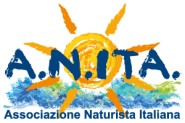 “Liberi… Naturalmente Nudi”Anno SecondoConcorso fotografico 2022Alla ricerca di attimi, visioni e storie per raccontare il NaturismoMODULO DI RICHIESTA ISCRIZIONE(scrivere in stampatello)Il/la sottoscritto/a ___________________________, C.F. ______________________________, residente in (via, piazza) ___________________________, N. __, CAP ______, città _____________, provincia ___, telefono ___________, e-mail ______________________________________, dopo aver letto il regolamento del concorso fotografico pubblicato sul sito ww.italianaturista.itCHIEDEdi essere ammesso/a a partecipare al concorso Dichiara di avere letto e di accettare regolamento del concorso fotografico “Liberi… Naturalmente Nudi/anno secondo” Dichiara, ai sensi della legge n.633 del 22 aprile 1941 e successive modifiche (recante la disciplina del Diritto di Autore in Italia), di autorizzare A.N.ITA. ad utilizzare le proprie opere fotografiche per pubblicazione sulla rivista italiaNaturista, sui siti www.naturismoanita.it e www.italianatuirista.it e per la realizzazione di flyers promozionali realizzati da A.N.ITA. per promuovere il Naturismo. L’autorizzazione è da intendersi data a titolo gratuito e permanenteDichiara di essere il solo ed esclusivo autore delle fotografie presentate in concorso e solleva A.N.ITA. da ogni diritto o pretesa di terzi concernente le fotografie stesseDichiara di aver versato il contributo minimo richiesto per sostenere la campagna di promozione del Naturismo “Liberi… naturalmente nudi/ anno secondo” attraverso (spuntare la voce che interessa):Bonifico bancario in data __________________Pagamento paypal in data _________________Allega alla presente domanda:Copia di un documento di identità (non serve allegare il documento se la presente domanda viene firmata digitalmente e caricata in formato .p7m) Data ____________ Firma __________________________________                    (non serve la firma se la domanda viene firmata digitalmente)Istruzioni per l’invio della domanda:la presente domanda può essere compilata, firmata digitalmente e caricata sul sito in formato .p7min assenza di firma digitale deve essere stampata, firmata in originale, scansionata e caricata sul sito in formato pdf unitamente a copia del documento di identità in corso di validitàInformativa privacyI dati forniti saranno utilizzati da A.N.ITA. per i soli fini legati allo svolgimento del concorso.L’informativa sul trattamento dei dati personali ai sensi dell’art. 13 del Regolamento (UE) 2016/679 è consultabile sul sito www.naturismoanita.it